St. George’s Students’ UnionMeeting of the Council I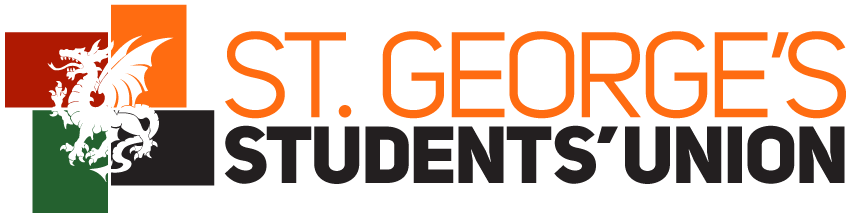 30th August 2016Lecture Theatre AMinutesAttendanceAGENDA*	*	*BusinessApologiesTrauma + OrthopaedicsVolleyballSri Lankan SocietyMens HockeyHenry GrayPhysio SocietyShovinji KempoArcheryBoat ClubMatters arisingAOBPre-Hospital Care name changeCP Committee MeetingsSociety to CP conversionMinutes from the previous meetingPASSED by simple majorityWelcome from Top 4Welcome and introduction from each of the new SU Top 4.Representation Officer ReportGabriela Barzyk gave a verbal summary of representation report.Treatment of rooms & Spaces issues – Performance Society ContractCBr explained the new Performance Society Contract and the expectations of societies who use SU spaces. Appointments will be made with Performance Society Directors/Producers/Presidents to sign their contracts.External SpeakersAny societies who are having external speakers need to be approved through the SU. The document needed is on committee resources on the SGSU website. Societies need to fill in the external speakers form and have it signed by the SU President. This is so that we can ensure external speakers are following our policies. This only applied to people coming to give lectures/talks (eg choreographer is fine). There needs to be 2 weeks notice.Year PlanThe year plan was updated until March 2017.Clubs and Societies Finance Committee and BudgetBudgets have been sent out, appeals will go to a panel made up of Top 4, Sports Officers, Societies Officers and CPOs. The panel will decide according to your appeal if need more money. The deadline for appeals is 11/09 at 5pm.Minibus TestThe next test is on 24th November – deadline to apply is this Friday at 5pm with no exceptions. There will be another date later in the year.Treasurer TrainingProvisional date 14th September Wednesday. If you can’t make it talk to VP F+SA.Council Manual The council manual is currently being updated. It will soon be uploaded onto the SGSU website.Social Learning Space The SLS is able to be booked by the SU once a week, and we are only allowed to use one table. All food sold 9eg at bake saels) must be clearly labelled, especially for allergens. The space can be booked by emailing VP Education and Welfare.Mailing listThe societies officers are going round at both Freshers Fayres to gather all current emails of committees and the main society emails also. They are working on  making new SU email accounts for all societies as a long term goal, but in the short term we need the ones you are all currently using.RAG roomThe RAG room has just been tidied, please adhere to the rules which are up on the wall in there.Interfaith forumInterfaith Forum is a relaxed environment to come and discuss each others faith and any issues you might be facing.University Room bookingsThe system has changed this year, so now to book university bookings please email General Secretary directly. The online system will no longer work and you do not need to email the University Room Booking system anymore.Room booking clashesAOBPRE HOSPITAL CARE name changeRH: We would like to change our name to St Goerge’s Emergency Medicine Society. The society has been on a down hill for the past few years. We feel it needs turning around. This will give us a fresh start with a new name, making the society a bit clearer. I propose we change name of Pre-Hospital Care Society to St George’s Emergency Medicine Society.Seconded by Yoga Society.PASSED by simple majority.CP Committee MeetingsCPOs: We want to keep on top of everything you’re all doing. We will potentially be holding monthly meetings after an initial first one – we will let CPs know a date soon.CP ConversionCPOs: Currently new CPs are being passed as societies and there is no real way to convert them to CPs. We want to propose a method to do so. We have published a document about this and can put it on the website. It will be a simple conversion system.Wu Shu Kwan: What’s the current system?CPOs: there isn’t one.Chair: Will there be a way of applying as a CP?CPOs: YesVP F+SA: Who approves it?CPOs: We will further discuss this, probably the CPOs and VP F+SA.Important DatesPostgraduate Freshers’ Week – 1st-4th SeptemberUG Fresher’s Fayre – 21st SeptemberFresher’s Fortnight – 21st September - 4th OctoberDate of next meetingTuesday 27th September 18:00 LTA Minutes of the Previous Meeting of CouncilSt. George’s Students’ Union8th Meeting of the SU Council 21/06/2016*	*	*AttendanceBusinessApologiesGeneral Practice and Healthcare ManagementGenetics SocietyMindfulnessWu Shu KwanMatters arisingNoneAOBNoneMinutes of the Previous MeetingPASSED by Simple MajorityRepresentation Officer ReportWhat we’ve done since last meetingElectionsThe SDL rooms in Jenner Wing should be opening in the new year.Societies Presented at the last ExecNoneWhat we’ve coming up in the next monthHandoversPassed by simple majoritySociety businessTeddy Bear Hospital Constitution ChangeCB presented the changes:  added roles such as liason officer and clinics booker which was already being used but not in the constitution. Editing duties to make it clearer. 28/28 vote for.Accepted: 11 			Rejected: 0 			Abstain: 0 PROPOSAL ACCEPTEDBoat Club Constitution ChangeNo-one present to present changes. Mindfulness Constitution ChangeJW presented the changes:  Added roles such as yoga society liason officer & events officer. Unanimous. Accepted: 11 			Rejected: 0 			Abstain: 0 PROPOSAL ACCEPTEDProtest & Activism Constitution ChangeJW presented the changes:  Added roles such as liason officer & communications officers. Unanimous. Accepted: 11 			Rejected: 0 			Abstain: 0 PROPOSAL ACCEPTEDSwimming Constitution ChangeMF presented the changes:  Added a vice captain at their AGM. 18/18 present members voted in favour. Accepted: 11 			Rejected: 0 			Abstain: 0 PROPOSAL ACCEPTEDIFemSoc Constitution ChangeSL presented the changes:  Added media officer & fundraising officer. Extended the aims to include IFem & GenSoc. Majority of 13 voting members voted for. Accepted: 11 			Rejected: 0 			Abstain: 0 PROPOSAL ACCEPTEDSPA Constitution ChangeMJ presented the changes:  Added E&D liason officer, events officer & secretary. Now added student carers into the society, SPACE (student parent and carer empowerment).Accepted: 12 			Rejected: 0 			Abstain: 0 PROPOSAL ACCEPTEDNew SU ExecutiveThe new Executive Officers start on the 1st August. An introduction from Corey, the incoming president. Handover Forms/Risk Assessments/Year ReportsHandover forms, risk assessments and year reports are all due before the first council of next year (30th August). They are all important for contact and credit to be given as well as compliance to the charity commission. If you are missing 2 or more, then your society may be dissolved in the New Year.SPACE : Is there risk assessment advice for events with children present? GenSec: Go and speak to Michelle (Office Manager) as she sorts all our risk assessments. Radiology: What if our societies events have no risks?GenSec: There are risks everywhere, be imaginative. Also Michelle will happily give you advice if you want.  IFemSoc: Is there a form for these?GenSec: Yes, they are all under committee resources on the SGSU website. AOBNoneImportant DatesNoneDate of next meetingTuesday 30th August 2016Athena SWANProtest + Activism ForumClinical NeuroscienceMindfulnessYogaABACUSLadies BasketballBake SocietyDiwali ShowDance SocietyFashion ShowTeddy Bear HospitalRepresentation OfficersLadies HockeyNetballsSocieties OfficersTooting ShowMens CricketPakSocArabSocPaeds SocIslamic SocietyJu Jitsu SocietyOIS (surgery)Tamil SocietyGenetics SocietyTAD SocRevueMusic SocPunjabi SocSikh SocRadio SocStreet DoctorsMusicalSKIPFAT SocBook ClubHindu SocietyGP and Management SocietyFencing ClubUH Boat ClubMarrowPre-Hospital Care SocietyPole FitnessMEL SocietyBaker Street IrregularsCycling and TriathalonSPACE SocietyWu Shu Kwan ClubKarateLanguages SocietyKrishna ConsciousnessLINKSSKIPChairGeneral SecretaryVP Finance + Student ActivitiesVP Education + WelfarePresidentIntroductionHello, this is Gabriela Barzyk and Sunil Singh and we are your Representation Officers. We’ve been Year 1 Biomedical Science Year Reps last year and hope to use our experiences to help you. As Representation Officers, we will attend Council, Senate and Executive meetings and share important information between the different teams. We will also look after Year Reps. We love to chat and keep you updated so you can contact us anytime. What have we done since the last meetingSorting out Mums and Dads/ cohort pages & organising Year RepsSummary from:Exec 9th AugustIncreased capacity to discosSports Ball put together with Fresher’s ball // planning in progressSocieties Officers hard at work with handovers and preparing for FayresExec 23rd AugustBudgets sent to all socs and societies by VP Finance; Treasurer Training date not finalised yetSetting up subcommittees Lights at bar linked to disco lightsSocieties presentedBritish Red Cross- approved but change to community project Saving Londoners Lives SGUL- comeback in 2 weeksComedy Soc- approvedWhat we have coming up in the next monthExec/SenatePG, UG Mums and DadsFreshers!!!Protest & Activism ForumIFemSocSPACEIslamic SocLGBT PrideBook ClubLadies HockeyJu JitsuSwimmingRepresentation OfficersPhotography SocGeneral SecretaryRadiologyIncoming President